               DIRECŢIA POLIŢIA LOCALĂ CĂLĂRAŞI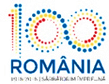 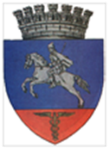              Nr. 2275 din 08.10.2018                                                                                                           Aprob                                                                                                  Director Executiv                                                                                            Ing.                                                                                                    Anghel DanielRAPORT DE ACTIVITATECătre PRIMĂRIA MUNICIPIULUI CĂLĂRAŞIÎn atenţia Domnului Primar DRĂGULIN  ȘTEFAN  DANIELVă informăm că în perioada 1 – 7 Octombrie 2018 , politistii locali şi-au desfăşurat activitatea, conform planificării lunare, având la bază atribuţiile prevăzute în Legea nr. 155/2010, H.G.nr. 1332/2010, Planul de Ordine şi Siguranţă Publică al municipiului pe anul 2018, respectiv Regulamentul de Organizare şi Funcţionare, Regulamentul de Ordine Interioară, precum şi în concordanţă cu evoluţia situaţiei operative din zonele şi locurile date în responsabilitate. S-a avut în vedere, în principal, acoperirea cu elemente de dispozitiv, a tuturor zonelor şi itinerariilor de patrulare unde, conform statisticilor şi a informaţiilor primite de la celelalte structuri de ordine publică sau de la cetăţenii municipiului, acolo unde frecvent se tulbură ordinea şi liniştea publică, se săvârşesc acte sau fapte antisociale. În perioada 1 – 7 Octombrie 2018 Poliția Locală Călărași a continuat desfășurarea de acțiuni în sistem integrat în colaborare cu reprezentanții I.P.J. Călărași, pentru asigurarea climatului de ordine și liniște publică pe raza municipiului . În perioada 1 – 7 Octombrie 2018 polițiștii locali au acționat pe raza orașului pentru menținerea curățeniei mai ales în zona platformelor de gunoi, depistarea persoanelor care aruncă gunoi în alte locuri și a celor care caută prin deșeurile menajere din aceste locații, colaborând cu angajații REBU pentru ridicarea deșeurilor reciclabile. În perioada 1 – 7 Octombrie 2018 polițiștii locali au acționat pe raza orașului în colaborare cu reprezentanții S.P.G.C.S. Călărași și D.S.V. Călărași, pentru aplicarea măsurilor dispuse în combaterea pestei porcine africane . În perioada 1 – 7 Octombrie 2018 polițiștii locali au acționat pentru fluidizarea traficului rutier și pietonal în zonele unde Primăria Călărași desfășura acțiuni de asfaltare modernizare a drumurilor publice.În data de 01.10.2018 polițiștii locali au asigurat fluidizarea traficului rutier și pietonal precum și măsuri de ordine publică cu ocazia marșului cu scop caritabil organizat de compania AVON – România “Zilele Internaționale a Luptei Împotriva Cancerului la Sân”.În data de 07.10.2018 polițiștii locali au asigurat fluidizarea traficului rutier și pietonal în zona Stadionului Municipal, cu ocazia meciului de fotbal dintre AFC Dunărea Călărași și FC Voluntari .  În perioada 1 – 7 Octombrie 2018 polițiștii locali au legitimat un număr de 160 persoane, au intervenit la 14 sesizări primite prin Dispeceratul instituției, au constatat 92 fapte antisociale și au aplicat un număr de 50 sancțiuni contravenționale (în valoare de 6390 lei) și 42 avertismente verbale, după cum urmează:OUG nr.195/2002 – privind circulația pe drumurile publice – 22 fapte constatate:Pentru nerespectarea semnificației indicatorului rutier “Oprirea Interzisă” – 16 procese-verbale de constatare a contravenției, 10 cu avertisment scris și 6 cu amendă contravențională în valoare de 1740 lei plus 32 puncte penalizare ;Pentru nerespectarea semnificației indicatorului rutier “Acces Interzis” – 6 procese-verbale de contravenție cu amendă contravențională în valoare de 1160 lei plus 12 puncte penalizare ;H.C.L. nr.219/2008 – Regulamentul de gospodărire comunală al Municipiului Călărași – 11 fapte constatate:Pentru efectuarea de acte de comerț cu cântare ce nu aveau verificare metrologică, 1 proces-verbal de contravenție cu amendă contravențională în valoare de 300 lei;Pentru persoane ce colectau deșeuri menajere din pubelele special amplasate pe domeniul public, 3 procese-verbale de constatare a contravenției, 2 cu avertisment scris și 1 cu amendă contravențională în valoare de 100 lei ;Pentru creșterea de animale pa raza municipiului 1 proces-verbal de contravenție cu amendă contravențională în valoare de 400 lei ;Pentru depozitarea de moloz în alte locuri decât cele special amenajate, 1 proces-verbal de contravenție cu amendă contravențională în valoare de 500 lei ;Pentru schimbarea destinației spațiului verde aparținând domeniului public fără avizul Primăriei Călărași, 5 procese-verbale de constatare a contravenției cu avertisment scris . Legea nr.61/1991 – r - sanctionarea faptelor de incalcare a unor norme de convie- țuire socială, a ordinii si linistii publice – 13 fapte constatate:Pentru consum de băuturi alcoolice pe domeniul public 6 procese-verbale de contravenție, 2 cu avertisment scris și 4 cu amendă contravențională în valoare de 300 lei;Pentru tulburarea liniștii publice 4 procese-verbale de constatare a contravenției, cu amendă contravențională în valoare de 500 lei ;Pentru lăsarea în libertate ori fără supraveghere a animalelor care pot prezenta pericol pentru persoane sau bunuri , 3 procese-verbale de constatare a contravenției cu amendă contravențională în valoare de 300 lei . O.G. 97/2005 – Privind actele de stare civilă – 3 fapte constatate :Pentru nesolicitarea eliberării unui nou act de identitate la expirarea celui vechi 3 procese-verbale de constatare a contravenției cu amendă contravențională în valoare de 90 lei .HCL 40/2013 – privind circulația autovehiculelor cu masa maximă peste 3,5 t pe raza municipiului – 1 faptă constatată :Pentru circularea pe raza municipiului a autovehiculelor cu masa peste 3,5 t fără a deține “Permis Liberă Trecere” eliberat de Primăria Călărași, 1 proces-verbal de contravenție cu amendă contravențională în valoare de 1000 lei .Aspectele ce țin de situația operativă și de activitățile efectuate de Poliția Locală Călărași se regăsesc în Anexa 1 la prezentul Raport.Director Executiv AdjunctGabriel Vrînceanu